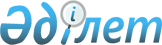 Шортанды аудандық мәслихатының 2013 жылғы 27 желтоқсандағы № С-23/2 "2014-2016 жылдарға арналған аудан бюджеті туралы" шешіміне өзгерістер мен толықтырулар енгізу туралы
					
			Күшін жойған
			
			
		
					Ақмола облысы Шортанды аудандық мәслихатының 2014 жылғы 7 қарашадағы № С-34/2 шешімі. Ақмола облысының Әділет департаментінде 2014 жылғы 13 қарашада № 4450 болып тіркелді. Қолданылу мерзімінің аяқталуына байланысты күші жойылды - (Ақмола облысы Шортанды аудандық мәслихатының 2015 жылғы 8 қаңтардағы № 11 хатымен)      Ескерту. Қолданылу мерзімінің аяқталуына байланысты күші жойылды - (Ақмола облысы Шортанды аудандық мәслихатының 08.01.2015 № 11 хатымен).      РҚАО-ның ескертпесі.

      Құжаттың мәтінінде түпнұсқаның пунктуациясы мен орфографиясы сақталған.

      Қазақстан Республикасының 2008 жылғы 4 желтоқсандағы Бюджет кодексінің 109 бабына, «Қазақстан Республикасындағы жергілікті мемлекеттік басқару және өзін-өзі басқару туралы» Қазақстан Республикасының 2001 жылғы 23 қаңтардағы Заңының 6 бабына сәйкес, Ақмола облыстық мәслихатының 2014 жылғы 31 қазандағы № 5С-31-3 «Ақмола облыстық мәслихатының 2013 жылғы 13 желтоқсандағы № 5С-20-2 «2014-2016 жылдарға арналған облыстық бюджет туралы» шешіміне өзгерістер енгізу туралы» шешімі негізінде Шортанды аудандық мәслихаты ШЕШІМ ЕТТІ:



      1. Шортанды аудандық мәслихатының «2014-2016 жылдарға арналған аудан бюджеті туралы» 2013 жылғы 27 желтоқсандағы № С-23/2 (Нормативтік құқықтық актілерді мемлекеттік тіркеу тізілімінде № 3954 тіркелген, 2014 жылдың 18 қаңтарында аудандық «Вести» газетінде және 2014 жылдың 18 қаңтарында аудандық «Өрлеу» газетінде жарияланған) шешіміне келесі өзгерістер мен толықтырулар енгізілсін:



      1 тармақ жаңа редакцияда баяндалсын:



      «1. 2014-2016 жылдарға арналған аудан бюджеті 1, 2 және 3 қосымшаларға сәйкес, оның ішінде 2014 жылға арналған келесі көлемдерде бекітілсін:



      1) кірістер – 3 228 428,6 мың теңге, соның ішінде:

      салықтық түсімдер – 604 000 мың теңге;

      салықтық емес түсімдер – 7 708 мың теңге;

      негізгі капиталды сатудан түсетін түсімдер – 87 008,8 мың теңге;

      трансферттердің түсімдері – 2 529 711,8 мың теңге;



      2) шығындар 3 216 929,5 мың теңге;



      3) таза бюджеттік кредиттеу – 89 077,3 мың теңге, соның ішінде: бюджеттік кредиттер – 96 668,3 мың теңге;

      бюджеттік кредиттерді өтеу – 7 591 мың теңге;



      4) қаржы активтерімен жасалатын операциялар бойынша сальдо – 14 000 мың теңге:

      қаржылық активтерді сатып алу – 14 000 мың теңге;



      5) бюджет тапшылығы (профицит) – (-91 578,2) мың теңге;



      6) бюджет тапшылығын қаржыландыру (профицитті пайдалану) – 91 578,2 мың теңге.»;



      4 тармақтың 3) тармақшасы жаңа редакцияда баяндалсын:



      «3) Бозайғыр ауылында автомобиль жолдарын күрделі жөндеуге 83 020,8 мың теңге сомасында;»;



      4 тармақ 10) тармақшамен келесі мазмұнда толықтырылсын:



      «10) басқару органдарының материалдық-техникалық базасын нығайтуға 1 985 мың теңге сомасында.»;



      5 тармақтың 4) тармақшасы алынсын;



      5 тармақтың 5) тармақшасы жаңа редакцияда баяндалсын:



      «5) Шортанды кентінің суқұбыры желілерін қайта құруға ЖСҚ әзірлеуге (3 кезек) 5 380 мың теңге сомасында;»;



      5 тармақ 6) тармақшамен келесі мазмұнда толықтырылсын:



      «6) Шортанды ауданының «Шортанды Су» ШЖҚ МКК жарғылық капиталын көбейтуге 14 000 мың теңге сомасында.»;



      10 тармақ жаңа редакцияда баяндалсын:



      «10. 2014 жылға арналған аудан бюджетінде мамандарды әлеуметтік қолдау шараларын жүзеге асыру үшін республикалық бюджеттен бюджеттік кредиттер бойынша сыйақы төлемдері 16,8 мың теңге сомасында есепке алынсын.»;



      12 тармақ жаңа редакцияда баяндалсын:



      «12. Ауданның жергілікті атқарушы органының резерві 2014 жылға 11 500 мың теңге сомасында бекітілсін.»;



      аудандық мәслихаттың «2014-2016 жылдарға арналған аудан бюджеті туралы» 2013 жылдың 27 желтоқсанындағы № С-23/2 шешімінің 1, 5 қосымшалары осы шешімнің 1, 2 қосымшаларына сәйкес жаңа редакцияда баяндалсын.



      2. Осы шешім Ақмола облысының Әділет департаментінде мемлекеттік тіркелген күнінен бастап күшіне енеді және 2014 жылдың 1 қаңтарынан бастап қолданысқа енгізіледі.      Аудандық мәслихаттың

      сессия төрағасы                            К.Балғожин      Аудандық мәслихаттың

      хатшысы                                    Г.Скирда      КЕЛІСІЛДІ      Шортанды ауданының әкімі                   Г.Сәдуақасова

Шортанды аудандық мәслихатының

2014 жылғы 07 қарашадағы   

№ С-34/2 шешіміне      

1 қосымша            

2014 жылға арналған аудан бюджеті

Шортанды аудандық мәслихатының

2014 жылғы 07 қарашадағы   

№ С-34/2 шешіміне       

2 қосымша            

2014 жылға арналған аудан бюджетінің қаладағы ауданның, аудандық маңызы бар қаланың, кенттің, ауылдың, ауылдық округтің бюджеттік бағдарламаларыкестенің жалғасыкестенің жалғасы
					© 2012. Қазақстан Республикасы Әділет министрлігінің «Қазақстан Республикасының Заңнама және құқықтық ақпарат институты» ШЖҚ РМК
				Функционалдық топФункционалдық топФункционалдық топФункционалдық топФункционалдық топСомаСанатСанатСанатСанатСанатСомаФункционалдық топшаФункционалдық топшаФункционалдық топшаФункционалдық топшаСомаСыныпСыныпСыныпСыныпСомаБюджеттік бағдарламалар әкімшісіБюджеттік бағдарламалар әкімшісіБюджеттік бағдарламалар әкімшісіСомаСыныпшаСыныпшаСыныпшаСомаБағдарламаБағдарламаСомаI. Кiрiстер3228428,61Салықтық түсімдер60400001Табыс салығы340802Жеке табыс салығы3408003Әлеуметтiк салық2834251Әлеуметтік салық28342504Меншiкке салынатын салықтар2540871Мүлiкке салынатын салықтар1891873Жер салығы156004Көлiк құралдарына салынатын салық482005Бірыңғай жер салығы110005Тауарларға, жұмыстарға және қызметтерге салынатын iшкi салықтар268532Акциздер71863Табиғи және басқа ресурстарды пайдаланғаны үшiн түсетiн түсiмдер102654Кәсiпкерлiк және кәсiби қызметтi жүргiзгенi үшiн алынатын алымдар91725Ойын бизнесіне салық23007Басқа да салықтар5351Басқа да салықтар53508Заңдық мәнді іс-әрекеттерді жасағаны және (немесе) құжаттар бергені үшін оған уәкілеттігі бар мемлекеттік органдар немесе лауазымды адамдар алатын міндетті төлемдер50201Мемлекеттік баж50202Салықтық емес түсiмдер770801Мемлекеттік меншіктен түсетін кірістер2457,31Мемлекеттік кәсіпорындардың таза кірісі бөлігіндегі түсімдер1054Мемлекеттік меншіктегі заңды тұлғаларға қатысу үлесіне кірістер154,55Мемлекет меншігіндегі мүлікті жалға беруден түсетін кірістер21817Мемлекеттік бюджеттен берілген кредиттер бойынша сыйақылар16,802Мемлекеттік бюджеттен қаржыландырылатын мемлекеттік мекемелердің тауарларды (жұмыстарды, қызметтерді) өткізуінен түсетін түсімдер23,81Мемлекеттік бюджеттен қаржыландырылатын мемлекеттік мекемелердің тауарларды (жұмыстарды, қызметтерді) өткізуінен түсетін түсімдер23,804Мемлекеттік бюджеттен қаржыландырылатын, сондай-ақ Қазақстан Республикасы Ұлттық Банкінің бюджетінен (шығыстар сметасынан) ұсталатын және қаржыландырылатын мемлекеттік мекемелер салатын айыппұлдар, өсімпұлдар, санкциялар, өндіріп алулар41,21Мемлекеттік бюджеттен қаржыландырылатын, сондай-ақ Қазақстан Республикасы Ұлттық Банкінің бюджетінен (шығыстар сметасынан) ұсталатын және қаржыландырылатын мемлекеттік мекемелер салатын айыппұлдар, өсімпұлдар, санкциялар, өндіріп алулар, мұнай секторы ұйымдарынан түсімді есептемегенде41,206Басқа да салықтық емес түсiмдер5185,71Басқа да салықтық емес түсiмдер5185,73Негізгі капиталды сатудан түсетін түсімдер87008,801Мемлекеттік мекемелерге бекітілген мемлекеттік мүлікті сату5158,81Мемлекеттік мекемелерге бекітілген мемлекеттік мүлікті сату5158,803Жердi және материалдық емес активтердi сату818501Жерді сату818504Трансферттердің түсімдері2529711,802Мемлекеттiк басқарудың жоғары тұрған органдарынан түсетiн трансферттер2529711,82Облыстық бюджеттен түсетiн трансферттер2529711,8II. Шығындар3216929,501Жалпы сипаттағы мемлекеттiк қызметтер193139,21Мемлекеттiк басқарудың жалпы функцияларын орындайтын өкiлдi атқарушы және басқа органдар173912,6112Аудан (облыстық маңызы бар қала) мәслихатының аппараты17335001Аудан (облыстық маңызы бар қала) мәслихатының қызметін қамтамасыз ету жөніндегі қызметтер17210003Мемлекеттік органның күрделі шығыстары125122Аудан (облыстық маңызы бар қала) әкімінің аппараты54233001Аудан (облыстық маңызы бар қала) әкімінің қызметін қамтамасыз ету жөніндегі қызметтер50822003Мемлекеттік органның күрделі шығыстары3411123Қаладағы аудан, аудандық маңызы бар қала, кент, ауыл, ауылдық округ әкімінің аппараты102344,6001Қаладағы аудан, аудандық маңызы бар қала, кент, ауыл, ауылдық округ әкімінің қызметін қамтамасыз ету жөніндегі қызметтер99001,6022Мемлекеттік органның күрделі шығыстары3343,02Қаржылық қызмет514,6459Ауданның (облыстық маңызы бар қаланың) экономика және қаржы бөлімі514,6003Салық салу мақсатында мүлікті бағалауды жүргізу338,1011Коммуналдық меншікке түскен мүлікті есепке алу, сақтау, бағалау және сату176,59Жалпы сипаттағы өзге де мемлекеттiк қызметтер18712459Ауданның (облыстық маңызы бар қаланың) экономика және қаржы бөлімі18712001Ауданның (облыстық маңызы бар қаланың) экономикалық саясатын қалыптастыру мен дамыту, мемлекеттік жоспарлау, бюджеттік атқару және коммуналдық меншігін басқару саласындағы мемлекеттік саясатты іске асыру жөніндегі қызметтер18403015Мемлекеттік органның күрделі шығыстары30902Қорғаныс16021Әскери мұқтаждықтар1602122Аудан (облыстық маңызы бар қала) әкімінің аппараты1602005Жалпыға бірдей әскери міндетті атқару шеңберіндегі іс-шаралар160204Бiлiм беру1591424,81Мектепке дейiнгi тәрбиелеу және оқыту210059464Ауданның (облыстық маңызы бар қаланың) білім беру бөлімі210059009Мектепке дейінгі тәрбие ұйымдарының қызметін қамтамасыз ету129862040Мектепке дейінгі білім беру ұйымдарында мемлекеттік білім беру тапсырысын іске асыруға801972Бастауыш, негізгі орта және жалпы орта білім беру1229163,8464Ауданның (облыстық маңызы бар қаланың) білім беру бөлімі1229163,8003Жалпы білім беру1195839,8006Балаларға қосымша білім беру333249Бiлiм беру саласындағы өзге де қызметтер152202464Ауданның (облыстық маңызы бар қаланың) білім беру бөлімі152202001Жергілікті деңгейде білім беру саласындағы мемлекеттік саясатты іске асыру жөніндегі қызметтер5429004Ауданның (облыстық маңызы бар қаланың) мемлекеттік білім беру мекемелерінде білім беру жүйесін ақпараттандыру2500005Ауданның (облыстық маңызы бар қаланың) мемлекеттік білім беру мекемелер үшін оқулықтар мен оқу-әдiстемелiк кешендерді сатып алу және жеткізу13582015Жетім баланы (жетім балаларды) және ата-аналарының қамқорынсыз қалған баланы (балаларды) күтіп-ұстауға асыраушыларына ай сайынғы ақшалай қаражат төлемдері14652,3067Ведомстволық бағыныстағы мемлекеттік мекемелерінің және ұйымдарының күрделі шығыстары116038,706Әлеуметтiк көмек және әлеуметтiк қамтамасыз ету77810,32Әлеуметтiк көмек50396,8123Қаладағы аудан, аудандық маңызы бар қала, кент, ауыл, ауылдық округ әкімінің аппараты5818,6003Мұқтаж азаматтарға үйінде әлеуметтік көмек көрсету5818,6451Ауданның (облыстық маңызы бар қаланың) жұмыспен қамту және әлеуметтік бағдарламалар бөлімі44578,2002Еңбекпен қамту бағдарламасы14416004Ауылдық жерлерде тұратын денсаулық сақтау, білім беру, әлеуметтік қамтамасыз ету, мәдениет, спорт және ветеринар мамандарына отын сатып алуға Қазақстан Республикасының заңнамасына сәйкес әлеуметтік көмек көрсету6200,5005Мемлекеттік атаулы әлеуметтік көмек310007Жергілікті өкілетті органдардың шешімі бойынша мұқтаж азаматтардың жекелеген топтарына әлеуметтік көмек13042010Үйден тәрбиеленіп оқытылатын мүгедек балаларды материалдық қамтамасыз ету405,801618 жасқа дейінгі балаларға мемлекеттік жәрдемақылар4436,6017Мүгедектерді оңалту жеке бағдарламасына сәйкес, мұқтаж мүгедектерді міндетті гигиеналық құралдармен және ымдау тілі мамандарының қызмет көрсетуін, жеке көмекшілермен қамтамасыз ету5037,3023Жұмыспен қамту орталықтарының қызметін қамтамасыз ету7309Әлеуметтiк көмек және әлеуметтiк қамтамасыз ету салаларындағы өзге де қызметтер27413,5451Ауданның (облыстық маңызы бар қаланың) жұмыспен қамту және әлеуметтік бағдарламалар бөлімі27287,5001Жергілікті деңгейде жұмыспен қамтуды қамтамасыз ету және халық үшін әлеуметтік бағдарламаларды іске асыру саласындағы мемлекеттік саясатты іске асыру жөніндегі қызметтер16763011Жәрдемақыларды және басқа да әлеуметтік төлемдерді есептеу, төлеу мен жеткізу бойынша қызметтерге ақы төлеу303025«Өрлеу» жобасы бойынша келісілген қаржылай көмекті енгізу10221,5458Ауданның (облыстық маңызы бар қаланың) тұрғын үй-коммуналдық шаруашылығы, жолаушылар көлігі және автомобиль жолдары бөлімі126050Мүгедектердің құқықтарын қамтамасыз ету және өмір сүру сапасын жақсарту жөніндегі іс-шаралар жоспарын іске асыру12607Тұрғын үй-коммуналдық шаруашылық7195951Тұрғын үй шаруашылығы15384467Ауданның (облыстық маңызы бар қаланың) құрылыс бөлімі15384003Коммуналдық тұрғын үй қорының тұрғын үйін жобалау, салу және (немесе) сатып алу14484004Инженерлік коммуникациялық инфрақұрылымды жобалау, дамыту, жайластыру және (немесе) сатып алу9002Коммуналдық шаруашылық690484,4123Қаладағы аудан, аудандық маңызы бар қала, кент, ауыл, ауылдық округ әкімінің аппараты664,6014Елді мекендерді сумен жабдықтауды ұйымдастыру664,6458Ауданның (облыстық маңызы бар қаланың) тұрғын үй-коммуналдық шаруашылығы, жолаушылар көлігі және автомобиль жолдары бөлімі42327012Сумен жабдықтау және су бұру жүйесінің жұмыс істеуі27827026Ауданның (облыстық маңызы бар қаланың) коммуналдық меншігіндегі жылу жүйелерін қолдануды ұйымдастыру14500467Ауданның (облыстық маңызы бар қаланың) құрылыс бөлімі647492,8058Елді мекендердегі сумен жабдықтау және су бұру жүйелерін дамыту647492,83Елді-мекендерді абаттандыру13726,6123Қаладағы аудан, аудандық маңызы бар қала, кент, ауыл, ауылдық округ әкімінің аппараты12256,6008Елді мекендердің көшелерін жарықтандыру4437009Елді мекендердің санитариясын қамтамасыз ету2534,2010Жерлеу орындарын күтіп-ұстау және туысы жоқ адамдарды жерлеу90011Елді мекендерді абаттандыру мен көгалдандыру5195,4458Ауданның (облыстық маңызы бар қаланың) тұрғын үй-коммуналдық шаруашылығы, жолаушылар көлігі және автомобиль жолдары бөлімі1470018Елді мекендерді абаттандыру мен көгалдандыру147008Мәдениет, спорт, туризм және ақпараттық кеңістiк2595391Мәдениет саласындағы қызмет42782455Ауданның (облыстық маңызы бар қаланың) мәдениет және тілдерді дамыту бөлімі42782003Мәдени-демалыс жұмысын қолдау427822Спорт157353465Ауданның (облыстық маңызы бар қаланың) дене шынықтыру және спорт бөлімі12212001Жергілікті деңгейде дене шынықтыру және спорт саласындағы мемлекеттік саясатты іске асыру жөніндегі қызметтер6453006Аудандық (облыстық маңызы бар қалалық) деңгейде спорттық жарыстар өткiзу2676007Әр түрлi спорт түрлерi бойынша ауданның (облыстық маңызы бар қаланың) құрама командаларының мүшелерiн дайындау және олардың облыстық спорт жарыстарына қатысуы3083467Ауданның (облыстық маңызы бар қаланың) құрылыс бөлімі145141008Cпорт объектілерін дамыту1451413Ақпараттық кеңiстiк39973455Ауданның (облыстық маңызы бар қаланың) мәдениет және тілдерді дамыту бөлімі30973006Аудандық (қалалық) кiтапханалардың жұмыс iстеуi26431007Мемлекеттік тілді және Қазақстан халқының басқа да тілдерін дамыту4542456Ауданның (облыстық маңызы бар қаланың) ішкі саясат бөлімі9000002Газеттер мен журналдар арқылы мемлекеттік ақпараттық саясат жүргізу жөніндегі қызметтер90009Мәдениет, спорт, туризм және ақпараттық кеңiстiктi ұйымдастыру жөнiндегi өзге де қызметтер19431455Ауданның (облыстық маңызы бар қаланың) мәдениет және тілдерді дамыту бөлімі6443001Жергілікті деңгейде тілдерді және мәдениетті дамыту саласындағы мемлекеттік саясатты іске асыру жөніндегі қызметтер5261032Ведомстволық бағыныстағы мемлекеттік мекемелерінің және ұйымдарының күрделі шығыстары1182456Ауданның (облыстық маңызы бар қаланың) ішкі саясат бөлімі12988001Жергілікті деңгейде ақпарат, мемлекеттілікті нығайту және азаматтардың әлеуметтік сенімділігін қалыптастыру саласында мемлекеттік саясатты іске асыру жөніндегі қызметтер7429003Жастар саясаты саласында іс-шараларды iске асыру5359032Ведомстволық бағыныстағы мемлекеттік мекемелерінің және ұйымдарының күрделі шығыстары20010Ауыл, су, орман, балық шаруашылығы, ерекше қорғалатын табиғи аумақтар, қоршаған ортаны және жануарлар дүниесін қорғау, жер қатынастары181076,41Ауыл шаруашылығы30882,6459Ауданның (облыстық маңызы бар қаланың) экономика және қаржы бөлімі10724,6099Мамандарды әлеуметтік қолдау жөніндегі шараларды іске асыру10724,6462Ауданның (облыстық маңызы бар қаланың) ауыл шаруашылығы бөлімі12052001Жергілікті деңгейде ауыл шаруашылығы саласындағы мемлекеттік саясатты іске асыру жөніндегі қызметтер11882006Мемлекеттік органның күрделі шығыстары170473Ауданның (облыстық маңызы бар қаланың) ветеринария бөлімі8106001Жергілікті деңгейде ветеринария саласындағы мемлекеттік саясатты іске асыру жөніндегі қызметтер7476007Қаңғыбас иттер мен мысықтарды аулауды және жоюды ұйымдастыру600008Алып қойылатын және жойылатын ауру жануарлардың, жануарлардан алынатын өнімдер мен шикізаттың құнын иелеріне өтеу306Жер қатынастары125576,8463Ауданның (облыстық маңызы бар қаланың) жер қатынастары бөлімі125576,8001Аудан (облыстық маңызы бар қала) аумағында жер қатынастарын реттеу саласындағы мемлекеттік саясатты іске асыру жөніндегі қызметтер7964004Жердi аймақтарға бөлу жөнiндегi жұмыстарды ұйымдастыру1990007Мемлекеттік органның күрделі шығыстары421,8039Астана қаласының жасыл желекті аймағын құру үшін мәжбүрлеп оқшаулаған кезде жер пайдаланушылар немесе жер телімдерінің иелеріне шығындарды өтеуге1152019Ауыл, су, орман, балық шаруашылығы және қоршаған ортаны қорғау мен жер қатынастары саласындағы өзге де қызметтер24617473Ауданның (облыстық маңызы бар қаланың) ветеринария бөлімі24617011Эпизоотияға қарсы іс-шаралар жүргізу2461711Өнеркәсіп, сәулет, қала құрылысы және құрылыс қызметі261062Сәулет, қала құрылысы және құрылыс қызметі26106467Ауданның (облыстық маңызы бар қаланың) құрылыс бөлімі8397001Жергілікті деңгейде құрылыс саласындағы мемлекеттік саясатты іске асыру жөніндегі қызметтер8277017Мемлекеттік органның күрделі шығыстары120468Ауданның (облыстық маңызы бар қаланың) сәулет және қала құрылысы бөлімі17709001Жергілікті деңгейде сәулет және қала құрылысы саласындағы мемлекеттік саясатты іске асыру жөніндегі қызметтер4833003Ауданның қала құрылысы даму аумағын және елді мекендердің бас жоспарлары схемаларын әзірлеу12416004Мемлекеттік органның күрделі шығыстары46012Көлiк және коммуникация100892,21Автомобиль көлiгi95692,2123Қаладағы аудан, аудандық маңызы бар қала, кент, ауыл, ауылдық округ әкімінің аппараты3550013Аудандық маңызы бар қалаларда, кенттерде, ауылдарда, ауылдық округтерде автомобиль жолдарының жұмыс істеуін қамтамасыз ету3550458Ауданның (облыстық маңызы бар қаланың) тұрғын үй-коммуналдық шаруашылығы, жолаушылар көлігі және автомобиль жолдары бөлімі92142,2045Аудандық маңызы бар автомобиль жолдарын және елді-мекендердің көшелерін күрделі және орташа жөндеу92142,29Көлiк және коммуникациялар саласындағы өзге де қызметтер5200458Ауданның (облыстық маңызы бар қаланың) тұрғын үй-коммуналдық шаруашылығы, жолаушылар көлігі және автомобиль жолдары бөлімі5200037Әлеуметтік маңызы бар қалалық (ауылдық), қала маңындағы және ауданішілік қатынастар бойынша жолаушылар тасымалдарын субсидиялау520013Өзгелер51887,93Кәсiпкерлiк қызметтi қолдау және бәсекелестікті қорғау5674,9469Ауданның (облыстық маңызы бар қаланың) кәсіпкерлік бөлімі5674,9001Жергілікті деңгейде кәсіпкерлік пен өнеркәсіпті дамыту саласындағы мемлекеттік саясатты іске асыру жөніндегі қызметтер5554,9004Мемлекеттік органның күрделі шығыстары1209Өзгелер46213123Қаладағы аудан, аудандық маңызы бар қала, кент, ауыл, ауылдық округ әкімінің аппараты26766,3040«Өңірлерді дамыту» бағдарламасы шеңберінде өңірлерді экономикалық дамытуға жәрдемдесу бойынша шараларды іске асыру26766,3458Ауданның (облыстық маңызы бар қаланың) тұрғын үй-коммуналдық шаруашылығы, жолаушылар көлігі және автомобиль жолдары бөлімі7946,7001Жергілікті деңгейде тұрғын үй-коммуналдық шаруашылығы, жолаушылар көлігі және автомобиль жолдары саласындағы мемлекеттік саясатты іске асыру жөніндегі қызметтер7826,7013Мемлекеттік органның күрделі шығыстары120459Ауданның (облыстық маңызы бар қаланың) экономика және қаржы бөлімі11500012Ауданның (облыстық маңызы бар қаланың) жергілікті атқарушы органның резерві1150014Борышқа қызмет көрсету16,81Борышқа қызмет көрсету16,8459Ауданның (облыстық маңызы бар қаланың) экономика және қаржы бөлімі16,8021Жергілікті атқарушы органдардың облыстық бюджеттен қарыздар бойынша сыйақылар мен өзге де төлемдерді төлеу бойынша борышына қызмет көрсету16,815Трансферттер13839,91Трансферттер13839,9459Ауданның (облыстық маңызы бар қаланың) экономика және қаржы бөлімі13839,9006Нысаналы пайдаланылмаған (толық пайдаланылмаған) трансферттерді қайтару13839,9IІІ. Таза бюджеттiк кредит беру89077,3Бюджеттік кредиттер96668,310Ауыл, су, орман, балық шаруашылығы, ерекше қорғалатын табиғи аумақтар, қоршаған ортаны және жануарлар дүниесін қорғау, жер қатынастары96668,31Ауыл шаруашылығы96668,3459Ауданның (облыстық маңызы бар қаланың) экономика және қаржы бөлімі96668,3018Мамандарды әлеуметтік қолдау шараларын іске асыруға берілетін бюджеттік кредиттер96668,35Бюджеттік кредиттерді өтеу759101Бюджеттік кредиттерді өтеу75911Мемлекеттік бюджеттен берілген бюджеттік кредиттерді өтеу7591ІV. Қаржы активтерiмен жасалатын операциялар бойынша сальдо14000Қаржы активтерін сатып алу1400013Басқалар140009Басқалар14000458Ауданның (облыстық маңызы бар қаланың) тұрғын үй-коммуналдық шаруашылығы, жолаушылар көлігі және автомобиль жолдары бөлімі14000065Заңды тұлғалардың жарғылық капиталын қалыптастыру немесе ұлғайту14000V. Бюджет тапшылығы (профицит)-91578,2VI. Бюджет тапшылығын қаржыландыру (профицитті пайдалану)91578,2Қарыздар түсімі96668,37Қарыздар түсімі96668,3101Мемлекеттік ішкі қарыздар96668,32Қарыз алу келісім-шарттары96668,3Қарыздарды өтеу7597,216Қарыздарды өтеу7597,2459Ауданның (облыстық маңызы бар қаланың) экономика және қаржы бөлімі7597,2005Жергілікті атқарушы органның жоғары тұрған бюджет алдындағы борышын өтеу7591022Жергілікті бюджеттен бөлінген, пайдаланылмаған бюджеттік кредиттерді қайтару6,2Бюджет қаражаттарының пайдаланылатын қалдықтары2507,18Бюджет қаражаттарының пайдаланылатын қалдықтары2507,101Бюджет қаражаты қалдықтары2507,11Бюджет қаражатының бос қалдықтары2507,1Функционалдық топФункционалдық топФункционалдық топФункционалдық топФункционалдық топСомаШортанды кенті әкімінің аппаратыСомаФункционалдық топшаФункционалдық топшаФункционалдық топшаФункционалдық топшаСомаШортанды кенті әкімінің аппаратыСомаБюджеттік бағдарламалардың әкiмшiсiБюджеттік бағдарламалардың әкiмшiсiБюджеттік бағдарламалардың әкiмшiсiСомаШортанды кенті әкімінің аппаратыСомаБағдарламаБағдарламаБағдарламаСомаШортанды кенті әкімінің аппаратыСомаАтауларыАтауларыАтауларыСомаШортанды кенті әкімінің аппаратыСома1234567II. Шығындар151399,728642,001Жалпы сипаттағы мемлекеттiк қызметтер102344,613815,01Мемлекеттiк басқарудың жалпы функцияларын орындайтын өкiлдi, атқарушы және басқа органдар102344,613815,0123Қаладағы аудан, аудандық маңызы бар қала, кент, ауыл, ауылдық округ әкімінің аппараты102344,613815,0001Қаладағы аудан, аудандық маңызы бар қала, кент, ауыл, ауылдық округ әкімінің қызметін қамтамасыз ету жөніндегі қызметтер99001,613695,0022Мемлекеттік органның күрделі шығыстары3343,0120,006Әлеуметтiк көмек және әлеуметтiк қамсыздандыру5818,61462,02Әлеуметтiк көмек5818,61462,0123Қаладағы аудан, аудандық маңызы бар қала, кент, ауыл, ауылдық округ әкімінің аппараты5818,61462,0003Мұқтаж азаматтарға үйінде әлеуметтік көмек көрсету5818,61462,007Тұрғын үй-коммуналдық шаруашылық12920,26903,02Коммуналдық шаруашылық664,6664,6123Қаладағы аудан, аудандық маңызы бар қала, кент, ауыл, ауылдық округ әкімінің аппараты664,6664,6014Елді мекендерді сумен жабдықтауды ұйымдастыру664,6664,63Елді-мекендерді абаттандыру12255,66238,4123Қаладағы аудан, аудандық маңызы бар қала, кент, ауыл, ауылдық округ әкімінің аппараты12255,66238,4008Елді мекендердің көшелерін жарықтандыру4437,02970,0009Елді мекендердің санитариясын қамтамасыз ету2534,2818,0010Жерлеу орындарын күтіп-ұстау және туысы жоқ адамдарды жерлеу90,090,0011Елді мекендерді абаттандыру мен көгалдандыру5194,42360,412Көлiк және коммуникация3550,01100,01Автомобиль көлiгi3550,01100,0123Қаладағы аудан, аудандық маңызы бар қала, кент, ауыл, ауылдық округ әкімінің аппараты3550,01100,0013Аудандық маңызы бар қалаларда, кенттерде, ауылдарда, ауылдық округтерде автомобиль жолдарының жұмыс істеуін қамтамасыз ету3550,01100,013Өзгелер26766,35362,09Өзгелер26766,35362,0123Қаладағы аудан, аудандық маңызы бар қала, кент, ауыл, ауылдық округ әкімінің аппараты26766,35362,0040«Өңірлерді дамыту» бағдарламасы шеңберінде өңірлерді экономикалық дамытуға жәрдемдесу бойынша шараларды іске асыру26766,35362,0Жолымбет кенті әкімінің аппаратыСомаПетровка ауылдық округі әкімінің аппаратыСомаАндреевка ауылдық округі әкімінің аппаратыСомаНовокубанка ауылдық округі әкімінің аппаратыСомаНовоселовка ауылдық округі әкімінің аппаратыСома8910111216546,09844,68871,011016,07482,29598,08086,07284,08615,05854,39598,08086,07284,08615,05854,39598,08086,07284,08615,05854,39478,07966,07164,08495,05734,3120,0120,0120,0120,0120,01247,00,0323,0324,0279,91247,00,0323,0324,0279,91247,00,0323,0324,0279,91247,00,0323,0324,0279,91581,00,00,00,00,00,00,00,00,00,00,00,00,00,00,00,00,00,00,00,01581,00,00,00,00,01581,00,00,00,00,0829,00,00,00,00,0525,00,00,00,00,00,00,00,00,00,0227,00,00,00,00,0200,0200,0200,0200,0200,0200,0200,0200,0200,0200,0200,0200,0200,0200,0200,0200,0200,0200,0200,0200,03920,01558,61064,01877,01148,03920,01558,61064,01877,01148,03920,01558,61064,01877,01148,03920,01558,61064,01877,01148,0Раевка ауылдық округі әкімінің аппаратыСомаДамса ауылдық округі әкімінің аппаратыСомаБектау ауылдық округі әкімінің аппаратыСомаПригородный ауылдық округі әкімінің аппаратыСомаБозайғыр ауылдық округі әкімінің аппаратыСома13141516178993,021270,811098,510585,017050,67242,214900,38467,89043,09439,07242,214900,38467,89043,09439,07242,214900,38467,89043,09439,07084,214780,38347,86938,09319,0158,0120,0120,02105,0120,0318,8259,3592,0156,0856,6318,8259,3592,0156,0856,6318,8259,3592,0156,0856,6318,8259,3592,0156,0856,60,01533,20,00,02903,00,00,00,00,00,00,00,00,00,00,00,00,00,00,00,00,01533,20,00,02903,00,01533,20,00,02903,00,0542,00,00,096,00,0991,20,00,0200,00,00,00,00,00,00,00,00,00,02607,0200,0400,0200,0400,0250,0200,0400,0200,0400,0250,0200,0400,0200,0400,0250,0200,0400,0200,0400,0250,01232,04178,01838,7986,03602,01232,04178,01838,7986,03602,01232,04178,01838,7986,03602,01232,04178,01838,7986,03602,0